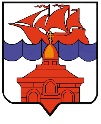 РОССИЙСКАЯ ФЕДЕРАЦИЯКРАСНОЯРСКИЙ КРАЙТАЙМЫРСКИЙ ДОЛГАНО-НЕНЕЦКИЙ МУНИЦИПАЛЬНЫЙ РАЙОНАДМИНИСТРАЦИЯ СЕЛЬСКОГО ПОСЕЛЕНИЯ ХАТАНГА ПОСТАНОВЛЕНИЕ22.08.2022 г.                                                                                                         № 113 – ПО внесении изменений в постановление Администрации сельского поселения Хатанга от 04.04.2022 № 044-П «О мероприятиях, проводимых с целью подготовки объектов социальной сферы и жилищно-коммунального комплекса сельского поселения Хатанга к работе в осенне-зимний период 2022-2023 годов»В соответствии с Федеральным Законом от 06.10.2003 № 131-ФЗ «Об общих принципах организации местного самоуправления в Российской Федерации», Федеральным законом от 27.07.2010 № 190-ФЗ «О теплоснабжении», Уставом сельского поселения Хатанга, с целью обеспечения контроля за подготовкой объектов социальной сферы и жилищно-коммунального комплекса сельского поселения Хатанга к работе в осенне-зимний период 2022-2023 годов,ПОСТАНОВЛЯЮ:Внести в постановление Администрации сельского поселения Хатанга от 04.04.2022 № 044-П «О мероприятиях, проводимых с целью подготовки объектов социальной сферы и жилищно-коммунального комплекса сельского поселения Хатанга к работе в осенне-зимний период 2022-2023 годов» (далее – постановление) следующие изменения:1.1. Приложение № 1 к постановлению изложить в редакции согласно приложению к настоящему постановлению.2. 	Опубликовать постановление в Информационном бюллетене Хатангского сельского Совета депутатов и Администрации сельского поселения Хатанга и на официальном сайте органов местного самоуправления сельского поселения Хатанга www.hatanga24.ru.3.   	Контроль за исполнением настоящего постановления оставляю за собой.4.    Постановление вступает в силу со дня его официального опубликования.Исполняющая обязанностиГлавы сельского поселения Хатанга				                           А.И. БеттуПриложениек постановлению Администрации сельского поселения Хатангаот 22.08.2022 г. № 113 - ПСОСТАВкомиссии по вопросам подготовки объектов предприятий, учреждений иорганизаций сельского поселения Хатанга к работе в осенне-зимний период2022-2023 годовСкрипкин Алевтин СергеевичГлава сельского поселения Хатанга, председатель комиссии.Яковлев ТарасНиколаевичАджавенко ИринаЛеонидовнаГлавный специалист Отдела ЖКХ, благоустройства и градостроительства администрации сельского поселения Хатанга, заместитель председателя комиссии.Специалист 1 категории Отдела ЖКХ, благоустройства и градостроительства администрации сельского поселения Хатанга, секретарь комиссии.Члены комиссии:Майнагашев АлександрСергеевичКальчук ВалентинаКонстантиновнаДиректор Муниципального бюджетного учреждения культуры «Хатангский культурно-досуговый комплекс»;Директор Муниципального казённого учреждения дополнительного образования «Детская школа искусств»;Кирьянова ВикторияАлександровнаНачальник Отдела по управлению муниципальным имуществом администрации сельского поселения Хатанга;Федосеева АлександраСавельевнаНачальник Отдела по развитию традиционных промыслов и обеспечению жизнедеятельности поселков администрации сельского поселения Хатанга;Кузьмин СергейАлександровичГенеральный директор Общества с ограниченной ответственностью «Энергия»;Шейкин НиколайАлександровичДиректор Общества с ограниченной ответственностью «Таймыр Альянс Трейдинг»;Большакова НадеждаВасильевнаЗаместитель Начальника Управления образования – Начальник отдела образовательных учреждений с.п. Хатанга;Царакова ЖаннаФидаровнаИсполняющая обязанности главного врача Краевого государственного бюджетного учреждения здравоохранения «Таймырская районная больница № 1».